Descriptif	Système 2.3.1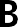 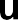 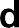 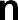 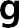 Documents de référenceNF P10-202 référence D.T.U. 20.1, Travaux de bâtiment – Ouvrages en maçonnerie de petits éléments – Parois et murs.NF P18-201 référence D.T.U. 21, Travaux de bâtiments – Exécution des ouvrages en béton.NF P18-210 référence D.T.U. 23.1, Murs en béton banché.Avis Techniques FOAMGLAS® et FOAMGLAS® TAPERED.Cahiers des Charges et Avis Techniques des procédés particuliers mis en œuvre.Règles professionnelles.Élément porteurLes murs, porteurs ou non, sont à réaliser conformément aux normes, D.T.U. en vigueur, ou aux Avis Techniques. On se reportera, dans le cas de murs non traditionnels, à leurs Avis Techniques ou Cahiers des Charges Particuliers.État de support / planéité Collage à la colle PC® 56Planéité générale : écart inférieur à 5 mm sous la règle de 2 m. Planéité locale : écart inférieur à 3 mm sous la règle de 0,2 m.Si les tolérances sont dépassées de + de 10 %, il appartiendra au maître d’ouvrage ou au maître d’œuvre de faire procéder à la remise en conformité.La surface doit être propre, sèche, exempte de graisse.Application d’un EIF sur la surface dépoussiérée (utilisation de la colle PC® 56 diluée).Isolation thermiquePlaques en verre cellulaire type FOAMGLAS® W+F, format 60 x 45 cm,lambda = 0,038 W/ (m⋅K) bénéficiant d’une garantie thermique de 30 ans (une attestation spécifique au chantier sera établie par le fabricant), isolant étanche à l’eau et à la vapeur, résistance à la compression sans écrasement à la rupture : 3,5 kg / cm2, classement feu M0 (Euroclasse : A1).Mise en œuvre des plaques en pleine adhérence à la colle à froid PC® 56, joints serrés.Option feu : Mise en œuvre des plaques en pleine adhérence à la colle à froid PC® 164, joints serrés.Épaisseur : ……… mmL’épaisseur doit être conforme à la réglementation thermique en vigueur pour les bâtiments neufs et à la réglementation thermique rénovation pour les bâtiments existants.Variante panneaux isolantsPanneaux isolants en verre cellulaire type FOAMGLAS® BOARD W+F, format120 x 60 cm, lambda = 0,038 W/ (m⋅K) bénéficiant d’une garantie thermique de 30 ans (une attestation spécifique au chantier sera établie par le fabricant), isolant étanche à l’eau et à la vapeur, résistance à la compression sans écrasement à la rupture : 4 kg / cm2.Mise en œuvre des panneaux en pleine adhérence à la colle à froid PC® 56, joints serrés.3Épaisseur : ……… mmL’épaisseur doit être conforme à la réglementation thermique en vigueur pour les bâtiments neufs et à la réglementation thermique rénovation pour les bâtiments existants.Finition double murPose des crochets d’ancrage dans le mur. Le type et le nombre d’ancrages sont définis par le fabricant selon la nature du mur et les exigences de tenue mécanique.Mise en œuvre et montage du mur extérieur en maçonnerie.Système 2.3.1Les recommandations pour l’utilisation et la pose de FOAMGLAS® sont données à titre purement indicatif. En effet, elles se basent sur les expériences et connaissances techniques actuelles. Il ne pourra être reproché à Pittsburgh Corning France aucun dommage résultant d’erreurs ou d’omissions. Il appartient au poseur ou à l’acheteur de vérifier si les matériaux fournis conviennent aux applications et usages prévus.  De ce fait, notre responsabilité ne saurait être engagée au titre du contenu de cette fiche. La vente de nos produits est soumise à nos seules conditions générales de vente et n’est pas étendue au contenu de la présente fiche technique ou aux conseils donnés par notre service technique. Pittsburgh Corning France se réserve le droit d’apporter à la présente fiche toute modification technique appropriée sans préavis.Pittsburgh Corning France8 rue de la RenaissanceF-92160 Antony Tél : + 33 (0)1 58 35 17 90Fax : + 33 (0)1 58 35 17 91info@foamglas.fr www.foamglas.fr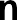 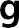 LP-PDF-0714 B-PCF-fr-TDS-2.3.1